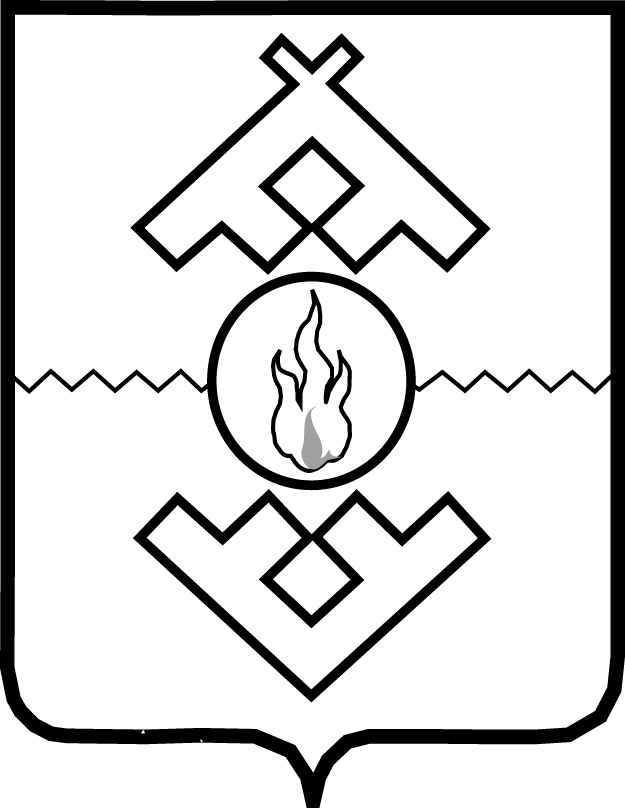 Департамент здравоохранения, труда и социальной защиты населения Ненецкого автономного округаПРИКАЗот _____ декабря 2019 г. № ______г. Нарьян-МарВ соответствии с постановлением Администрации Ненецкого автономного округа от 02.02.2016 № 17-п «Об утверждении Положения о формировании государственного задания в отношении государственных учреждений Ненецкого автономного округа и финансовом обеспечении выполнения государственного задания» ПРИКАЗЫВАЮ:1.	Внести изменения в государственное задание государственному бюджетному учреждению Ненецкого автономного округа для детей-сирот и детей, оставшихся без попечения родителей, «Центр содействия семейному устройству «Наш дом» на 2019 год и плановый период 2020 и 2021 годов, утвержденное приказом Департамента здравоохранения, труда и социальной защиты населения Ненецкого автономного округа от 29.12.2018 № 60 (с изменениями, внесенными приказом Департамента здравоохранения, труда и социальной защиты населения Ненецкого автономного округа от 12.12.2019 № 66), согласно Приложению.2.	Настоящий приказ вступает в силу со дня его официального опубликования и распространяет свое действие на правоотношения, возникшие с 1 января 2019 года.Руководитель Департаментаздравоохранения, трудаи социальной защиты населенияНенецкого автономного округа	С.А. СвиридовПриложениек Приказу Департамента здравоохранения, труда и социальной защиты населения Ненецкого автономного округаот _______ 2019 № _____«О внесении изменений в государственное задание государственному бюджетному учреждению Ненецкого автономного округа для детей-сирот и детей, оставшихся
без попечения родителей, Центр содействия семейному устройству «Наш дом» на 2019 год
и на плановый период 2020 и 2021 годов»Изменения в государственное заданиегосударственному бюджетному учреждению Ненецкого автономного округадля детей-сирот и детей, оставшихся без попечения родителей, «Центр содействия семейному устройству «Наш дом» на 2019 год и плановый период 2020 и 2021 годов1. Пункт 3.2 раздела 1 изложить в следующей редакции:«3.2. Показатели, характеризующие объем государственной услуги:».2. Пункт 3.2 раздела 2 изложить в следующей редакции:«3.2. Показатели, характеризующие объем государственной услуги:».3. Пункт 3.2 раздела 3 изложить в следующей редакции:«3.2. Показатели, характеризующие объем государственной услуги:».4. Пункт 3.2 раздела 4 изложить в следующей редакции:«3.2. Показатели, характеризующие объем государственной услуги:».5. Пункт 3.2 раздела 5 изложить в следующей редакции:«3.2. Показатели, характеризующие объем государственной услуги:».6. Пункт 3.2 раздела 6 изложить в следующей редакции:«3.2. Показатели, характеризующие объем государственной услуги:».__________________Уникальный номер реестровой записи Показатель, характеризующий содержание государственной услугиПоказатель, характеризующий содержание государственной услугиПоказатель, характеризующий содержание государственной услугиПоказатель, характеризующий условия (формы) оказания государственной 
услугиПоказатель, характеризующий условия (формы) оказания государственной 
услугиПоказатель объема государственной услугиПоказатель объема государственной услугиПоказатель объема государственной услугиЗначение показателя объема государственной услугиЗначение показателя объема государственной услугиЗначение показателя объема государственной услугиРазмер платы (цена, тариф) Размер платы (цена, тариф) Размер платы (цена, тариф) Допустимые (возможные) отклонения от установленных показателей качества государственной услугиДопустимые (возможные) отклонения от установленных показателей качества государственной услугиУникальный номер реестровой записи Показатель, характеризующий содержание государственной услугиПоказатель, характеризующий содержание государственной услугиПоказатель, характеризующий содержание государственной услугиПоказатель, характеризующий условия (формы) оказания государственной 
услугиПоказатель, характеризующий условия (формы) оказания государственной 
услугиНаименование показателя  единица измерения по ОКЕИединица измерения по ОКЕИ2019 год (очередной финансовый год)2020 год 
(1-й год планового периода) 2021 год (2-й год планового периода) 2019 год (очередной финансовый год)2020 год (1-й год планового периода) 2021 год (2-й год планового периода) в процентахВ абсолютных показателяхУникальный номер реестровой записи Показатель, характеризующий содержание государственной услугиПоказатель, характеризующий содержание государственной услугиПоказатель, характеризующий содержание государственной услугиПоказатель, характеризующий условия (формы) оказания государственной 
услугиПоказатель, характеризующий условия (формы) оказания государственной 
услугиНаименование показателя  наименование Код  2019 год (очередной финансовый год)2020 год 
(1-й год планового периода) 2021 год (2-й год планового периода) 2019 год (очередной финансовый год)2020 год (1-й год планового периода) 2021 год (2-й год планового периода) в процентахВ абсолютных показателяхУникальный номер реестровой записи ________(наименование показателя)________(наименование показателя)________(наименование показателя) _______(наименование показателя)________(наименование показателя) Наименование показателя  наименование Код  2019 год (очередной финансовый год)2020 год 
(1-й год планового периода) 2021 год (2-й год планового периода) 2019 год (очередной финансовый год)2020 год (1-й год планового периода) 2021 год (2-й год планового периода) в процентахВ абсолютных показателях1234567891011121314151617853200О.99.0.БА65АА00000Содействие устройству детей на воспитание в семьюОчноКоличество детей, переданных на воспитание в семьючеловек792121212113 053,6113 053,6113 053,625%853200О.99.0.БА65АА00000Содействие устройству детей на воспитание в семьюОчноКоличество детей, возвращённых кровным родителямчеловек792202020853200О.99.0.БА65АА00000Содействие устройству детей на воспитание в семьюОчноКоличество родителей детей, получивших консультативную, психологическую, педагогическую, юридическую, социальную и иную помощь в целях профилактики социального сиротствачеловек792323232Уникальный номе реестровой записи Показатель, характеризующий содержание государственной услугиПоказатель, характеризующий содержание государственной услугиПоказатель, характеризующий содержание государственной услугиПоказатель, характеризующий условия (формы) оказания государственной услугиПоказатель, характеризующий условия (формы) оказания государственной услугиПоказатель объема государственной услугиПоказатель объема государственной услугиПоказатель объема государственной услугиЗначение показателя объема государственной услугиЗначение показателя объема государственной услугиЗначение показателя объема государственной услугиРазмер платы (цена, тариф) Размер платы (цена, тариф) Размер платы (цена, тариф) Допустимые (возможные) отклонения от установленных показателей качества государственной услуги Допустимые (возможные) отклонения от установленных показателей качества государственной услуги Уникальный номе реестровой записи Показатель, характеризующий содержание государственной услугиПоказатель, характеризующий содержание государственной услугиПоказатель, характеризующий содержание государственной услугиПоказатель, характеризующий условия (формы) оказания государственной услугиПоказатель, характеризующий условия (формы) оказания государственной услугиНаименование показателя единица измерения по ОКЕИединица измерения по ОКЕИ2019 год (очередной финансовый год)2020 год 
(1-й год планового периода) 2021 год (2-й год планового периода) 2019 год (очередной финансовый год)2020 год (1-й год планового периода) 2021 год (2-й год планового периода) в процентахВ абсолютных показателяхУникальный номе реестровой записи Показатель, характеризующий содержание государственной услугиПоказатель, характеризующий содержание государственной услугиПоказатель, характеризующий содержание государственной услугиПоказатель, характеризующий условия (формы) оказания государственной услугиПоказатель, характеризующий условия (формы) оказания государственной услугиНаименование показателя наименование Код 2019 год (очередной финансовый год)2020 год 
(1-й год планового периода) 2021 год (2-й год планового периода) 2019 год (очередной финансовый год)2020 год (1-й год планового периода) 2021 год (2-й год планового периода) в процентахВ абсолютных показателяхУникальный номе реестровой записи ________(наименование показателя) ________(наименование показателя) ________(наименование показателя) _________(наименование показателя) ________(наименование показателя) Наименование показателя наименование Код 2019 год (очередной финансовый год)2020 год 
(1-й год планового периода) 2021 год (2-й год планового периода) 2019 год (очередной финансовый год)2020 год (1-й год планового периода) 2021 год (2-й год планового периода) в процентахВ абсолютных показателях1234567891011121314151617853100О.99.0.БА62АА00000Оказание консультативной, психологической, педагогической, юридической, социальной и иной помощи лицам, усыновившим (удочерившим) или принявшим под опеку (попечительство) ребенкаочноЧисленность семей, усыновивших (удочеривших) или принявших под опеку (попечительство) ребенка, которым оказана услугачеловек792252525144 896,2144 896,2144 896,225%Уникальный номе реестровой записи Показатель, характеризующий содержание государственной услугиПоказатель, характеризующий содержание государственной услугиПоказатель, характеризующий содержание государственной услугиПоказатель, характеризующий условия (формы) оказания государственной 
услугиПоказатель, характеризующий условия (формы) оказания государственной 
услугиПоказатель объема государственной услугиПоказатель объема государственной услугиПоказатель объема государственной услугиЗначение показателя объема государственной услугиЗначение показателя объема государственной услугиЗначение показателя объема государственной услугиРазмер платы (цена, тариф)Размер платы (цена, тариф)Размер платы (цена, тариф)Допустимые (возможные) отклонения от установленных показателей качества государственной услуги Допустимые (возможные) отклонения от установленных показателей качества государственной услуги Уникальный номе реестровой записи Показатель, характеризующий содержание государственной услугиПоказатель, характеризующий содержание государственной услугиПоказатель, характеризующий содержание государственной услугиПоказатель, характеризующий условия (формы) оказания государственной 
услугиПоказатель, характеризующий условия (формы) оказания государственной 
услугиНаименование показателяединица измерения по ОКЕИединица измерения по ОКЕИ2019 год (очередной финансовый год)2020 год 
(1-й год планового периода) 2021 год 
(2-й год планового периода) 2019 год (очередной финансовый год)2020 год (1-й год планового периода) 2021 год (2-й год планового периода) в процентахВ абсолютных показателяхУникальный номе реестровой записи Показатель, характеризующий содержание государственной услугиПоказатель, характеризующий содержание государственной услугиПоказатель, характеризующий содержание государственной услугиПоказатель, характеризующий условия (формы) оказания государственной 
услугиПоказатель, характеризующий условия (формы) оказания государственной 
услугиНаименование показателянаименование  Код 2019 год (очередной финансовый год)2020 год 
(1-й год планового периода) 2021 год 
(2-й год планового периода) 2019 год (очередной финансовый год)2020 год (1-й год планового периода) 2021 год (2-й год планового периода) в процентахВ абсолютных показателяхУникальный номе реестровой записи ________(наименование показателя) ______(наименование показателя) ___(наименование показателя) _______(наименование показателя) ______(наименование показателя) Наименование показателянаименование  Код 2019 год (очередной финансовый год)2020 год 
(1-й год планового периода) 2021 год 
(2-й год планового периода) 2019 год (очередной финансовый год)2020 год (1-й год планового периода) 2021 год (2-й год планового периода) в процентахВ абсолютных показателях1234567891011121314151617853100О.99.0.БА59АА03000Содержание и воспитание детей-сирот и детей, оставшихся без попечения родителейочноЧисло воспитанников, получающих услугу по содержанию и воспитаниючеловек792656565534 245,4534 245,4534 245,445%853100О.99.0.БА59АА03000Содержание и воспитание детей, находящихся в трудной жизненной ситуацииочноЧисло воспитанников, получающих услугу по содержанию и воспитаниючеловек792252525534 245,4534 245,4534 245,445%Уникальный номе реестровой записи Показатель, характеризующий содержание государственной услугиПоказатель, характеризующий содержание государственной услугиПоказатель, характеризующий содержание государственной услугиПоказатель, характеризующий условия (формы) оказания государственной услугиПоказатель, характеризующий условия (формы) оказания государственной услугиПоказатель объема государственной услугиПоказатель объема государственной услугиПоказатель объема государственной услугиЗначение показателя объема государственной услугиЗначение показателя объема государственной услугиЗначение показателя объема государственной услугиРазмер платы (цена, тариф) Размер платы (цена, тариф) Размер платы (цена, тариф) Допустимые (возможные) отклонения от установленных показателей качества государственной услуги Допустимые (возможные) отклонения от установленных показателей качества государственной услуги Уникальный номе реестровой записи Показатель, характеризующий содержание государственной услугиПоказатель, характеризующий содержание государственной услугиПоказатель, характеризующий содержание государственной услугиПоказатель, характеризующий условия (формы) оказания государственной услугиПоказатель, характеризующий условия (формы) оказания государственной услугиНаименование показателя  единица измерения по ОКЕИединица измерения по ОКЕИ2019 год (очередной финансовый год)2020 год 
(1-й год планового периода) 2021 год 
(2-й год планового периода) 2019 год (очередной финансовый год)2020 год (1-й год планового периода) 2021 год (2-й год планового периода)в процентахв абсолютных показателяхУникальный номе реестровой записи Показатель, характеризующий содержание государственной услугиПоказатель, характеризующий содержание государственной услугиПоказатель, характеризующий содержание государственной услугиПоказатель, характеризующий условия (формы) оказания государственной услугиПоказатель, характеризующий условия (формы) оказания государственной услугиНаименование показателя  наименование Код 2019 год (очередной финансовый год)2020 год 
(1-й год планового периода) 2021 год 
(2-й год планового периода) 2019 год (очередной финансовый год)2020 год (1-й год планового периода) 2021 год (2-й год планового периода)в процентахв абсолютных показателяхУникальный номе реестровой записи (наименование показателя) (наименование показателя) (наименование показателя) (наименование показателя) (наименование показателя) Наименование показателя  наименование Код 2019 год (очередной финансовый год)2020 год 
(1-й год планового периода) 2021 год 
(2-й год планового периода) 2019 год (очередной финансовый год)2020 год (1-й год планового периода) 2021 год (2-й год планового периода)в процентахв абсолютных показателях1234567891011121314151617853200О.99.0.БА58АА00000Защита прав и законных интересов детей-сирот и детей, оставшихся без попечения родителейочноЧисло воспитанников, получающих услугу по защитее прав и законных интересовчеловек79290909082 907,882 907,882 907,830%Уникальный номе реестровой записи Показатель, характеризующий содержание государственной услугиПоказатель, характеризующий содержание государственной услугиПоказатель, характеризующий содержание государственной услугиПоказатель, характеризующий условия (формы) оказания государственной услугиПоказатель, характеризующий условия (формы) оказания государственной услугиПоказатель объема государственной услугиПоказатель объема государственной услугиПоказатель объема государственной услугиЗначение показателя объема государственной услугиЗначение показателя объема государственной услугиЗначение показателя объема государственной услугиРазмер платы (цена, тариф) Размер платы (цена, тариф) Размер платы (цена, тариф) Допустимые (возможные) отклонения от установленных показателей качества государственной услуги Допустимые (возможные) отклонения от установленных показателей качества государственной услуги Уникальный номе реестровой записи Показатель, характеризующий содержание государственной услугиПоказатель, характеризующий содержание государственной услугиПоказатель, характеризующий содержание государственной услугиПоказатель, характеризующий условия (формы) оказания государственной услугиПоказатель, характеризующий условия (формы) оказания государственной услугиНаименование показателяединица измерения по ОКЕИединица измерения по ОКЕИ2019 год (очередной финансовый год)2020 год (1-й год планового периода) 2021 год (2-й год планового периода) 2019 год (очередной финансовый год)2020 год (1-й год планового периода) 2021 год (2-й год планового периода) в процентахв абсолютных показателяхУникальный номе реестровой записи Показатель, характеризующий содержание государственной услугиПоказатель, характеризующий содержание государственной услугиПоказатель, характеризующий содержание государственной услугиПоказатель, характеризующий условия (формы) оказания государственной услугиПоказатель, характеризующий условия (формы) оказания государственной услугиНаименование показателянаименование Код2019 год (очередной финансовый год)2020 год (1-й год планового периода) 2021 год (2-й год планового периода) 2019 год (очередной финансовый год)2020 год (1-й год планового периода) 2021 год (2-й год планового периода) в процентахв абсолютных показателяхУникальный номе реестровой записи _______(наименование показателя) _______(наименование показателя) _____(наименование показателя) _______(наименование показателя) _______(наименование показателя) Наименование показателянаименование Код2019 год (очередной финансовый год)2020 год (1-й год планового периода) 2021 год (2-й год планового периода) 2019 год (очередной финансовый год)2020 год (1-й год планового периода) 2021 год (2-й год планового периода) в процентахв абсолютных показателях1234567891011121314151617853100О.99.0.БА61АА00000Психолого-медико-педагогическая реабилитация детейЧисло воспитанников, получающих услугу по психолого-медико-педагогической реабилитациичеловек792909090190 559,8190 559,8190 559,830%Уникальный номе реестровой записи Показатель, характеризующий содержание государственной услугиПоказатель, характеризующий содержание государственной услугиПоказатель, характеризующий содержание государственной услугиПоказатель, характеризующий условия (формы) оказания государственной услугиПоказатель, характеризующий условия (формы) оказания государственной услугиПоказатель объема государственной услугиПоказатель объема государственной услугиПоказатель объема государственной услугиЗначение показателя объема государственной услугиЗначение показателя объема государственной услугиЗначение показателя объема государственной услугиРазмер платы (цена, тариф) Размер платы (цена, тариф) Размер платы (цена, тариф) Допустимые (возможные) отклонения от установленных показателей качества государственной услуги Допустимые (возможные) отклонения от установленных показателей качества государственной услуги Уникальный номе реестровой записи Показатель, характеризующий содержание государственной услугиПоказатель, характеризующий содержание государственной услугиПоказатель, характеризующий содержание государственной услугиПоказатель, характеризующий условия (формы) оказания государственной услугиПоказатель, характеризующий условия (формы) оказания государственной услугиНаименование показателяединица измерения по ОКЕИединица измерения по ОКЕИ2019 год (очередной финансовый год)2020 год (1-й год планового периода) 2021 год (2-й год планового периода) 2019 год (очередной финансовый год)2020 год (1-й год планового периода) 2021 год (2-й год планового периода) в процентахв абсолютных показателяхУникальный номе реестровой записи Показатель, характеризующий содержание государственной услугиПоказатель, характеризующий содержание государственной услугиПоказатель, характеризующий содержание государственной услугиПоказатель, характеризующий условия (формы) оказания государственной услугиПоказатель, характеризующий условия (формы) оказания государственной услугиНаименование показателянаименование Код2019 год (очередной финансовый год)2020 год (1-й год планового периода) 2021 год (2-й год планового периода) 2019 год (очередной финансовый год)2020 год (1-й год планового периода) 2021 год (2-й год планового периода) в процентахв абсолютных показателяхУникальный номе реестровой записи _______(наименование показателя) _______(наименование показателя) _____(наименование показателя) _______(наименование показателя) _______(наименование показателя) Наименование показателянаименование Код2019 год (очередной финансовый год)2020 год (1-й год планового периода) 2021 год (2-й год планового периода) 2019 год (очередной финансовый год)2020 год (1-й год планового периода) 2021 год (2-й год планового периода) в процентахв абсолютных показателях1234567891011121314151617853100О.99.0.БА63АА00000Оказание консультативной психологической, педагогической, юридической, социальной и иной помощи лицам из числа детей-сирот и детей, оставшихся без попечения родителей, в возрасте от 18 до 23 лет (постинтернатное сопровождение)очноДети-сироты и дети, оставшиеся без попечения родителей, завершившие пребывание в организациях для детей-сирот и детей, оставшихся без попечения родителей; лица из числа детей-сирот и детей, оставшихся без попечения родителей, в возрасте от 18 до 23 летчеловек79235353594 467,094 467,094 467,025%